โครงการประจำปีงบประมาณรายจ่าย พ.ศ. 2563แผนงาน : .......สนับสนุนการจัดการศึกษาขั้นพื้นฐาน..........................ชื่อโครงการ ...จ้างบุคลากรเพื่อพัฒนาองค์กรการจัดการศึกษาที่มีคุณภาพ...................................................................ลักษณะโครงการ	 โครงการใหม่	 โครงการต่อเนื่อง 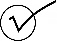 งบประมาณ	..................105,000..........................................บาทหมวดรายจ่าย	 งบเงินอุดหนุน	 งบเงินรายได้	 งบเงินรายได้บริการวิชาการ 	 งบรายจ่ายอื่น…(เงินนอกงบประมาณ)......ความสอดคล้องกับนโยบาย	    แผนยุทธศาสตรชาติ 20 ป ยุทธศาสตรที่ 3 การพัฒนาและเสริมสรางศักยภาพ ทรัพยากรมนุษย์ 	แผนพัฒนาเศรษฐกิจและสังคมแหงชาติ ฉบับที่ 12 (2560 – 2564) ยุทธศาสตรที่ 1  การเสริมสรางและพัฒนาศักยภาพทุนมนุษย์	 นโยบายรัฐบาล ขอที่ 4 การศึกษาและเรียนรู การทํานุบํารุงศาสนา ศิลปะและ วัฒนธรรม	 ยุทธศาสตรกระทรวง ยุทธศาสตรที่ 5 พัฒนาคุณภาพและมาตรฐานในการจัด การศึกษา วิจัย บริหารจัดการความรู และสรางนวัตกรรมดานศาสนา ศิลปะ และวัฒนธรรม	 อื่น ๆ 	ยุทธศาสตร์                1.ร้อยละของความสำเร็จของการพัฒนาองค์กรตามแผนพัฒนาองค์กร		  ตัวชี้วัดระดับยุทธศาสตร์ 1.ร้อยละของความสำเร็จของการพัฒนาองค์กรตามแผนพัฒนาองค์กร		  กลยุทธ์		  1.พัฒนาประสิทธิภาพการบริหารทรัพยากรบุคคล	            ตัวชี้วัดระดับผลผลิต      ………………………………………………………………………………………………..   หน่วยงานรับผิดชอบ......วิทยาลัยนาฏศิลปจันทบุรี  ฝ่ายวิชาการ...........................................................................ผู้ประสาน   ............หัวหน้าภาควิชาศึกษาทั่วไป...........................................................................................................โทรศัพท์........0840895719....................โทรสาร.........-...................E-Mail…thanapat567@gmail.com………….1. หลักการและเหตุผล ในการจัดการเรียนการสอน จำเป็นต้องมีการบริหารงานบุคลากรด้านการจัดการเรียนที่เพียงพอต่อจำนวนนักเรียน นักศึกษา และพัฒนาคณาจารย์อย่างเหมาะสมและต่อเนื่อง  ทั้งในด้านเทคนิคการสอน  การประเมินผลการเรียนรู้  และการใช้สื่อการสอนที่ทันสมัย  รวมทั้งมีการปรับกระบวนการเรียนการสอนโดยใช้ผลการเรียนรู้และข้อมูลจากความคิดของผู้เรียน  นอกจากนั้นยังจำเป็นต้องมีบุคลากรสายสนับสนุนที่มีคุณภาพสอดคล้องกับพันธกิจและเป้าหมายของสถาบันและวิทยาลัยฯ เพื่อให้สามารถจัดการเรียนการสอนได้อย่างมีประสิทธิภาพและเกิดผลสัมฤทธิ์ทางด้านการเรียนการสอนมากยิ่งขึ้น2. วัตถุประสงค์  2.1 เพื่อพัฒนาด้านการจัดการเรียนรู้ให้เป็นไปตามเกณฑ์ที่กำหนด2.2 เพื่อเป็นการสนับสนุนบุคลากรในด้านการจัดการศึกษาให้เพียงพอต่อการจัดการเรียนการสอน2.3 เพื่อพัฒนากระบวนการจัดการเรียนการสอน3. เป้าหมาย  	3.1	เชิงปริมาณ  มีบุคลากรจำนวน 1 ตำแหน่ง		-  ตำแหน่งครูคอมพิวเตอร์			1   ตำแหน่ง	3.2	เชิงคุณภาพ 		1. การเรียนการสอนมีประสิทธิภาพเป็นไปตามเกณฑ์ที่กำหนด		2. มีบุคลากรเพียงพอต่อการจัดการเรียนการสอน		3. นักเรียนมีความพึงพอใจในด้านการจัดการเรียนการสอน4. กลุ่มเป้าหมาย 		นักเรียนระดับชั้นมัธยมศึกษาปีที่ 1 ถึง ชั้นมัธยมศึกษาปีที่ 3  ระดับประกาศนียบัตร ชั้นปีที่ 1 และระดับมัธยมศึกษาปีที่ 5 ถึง ชั้นมัธยมศึกษาปีที่ 6 5. ระยะเวลาดำเนินการ 		เดือนพฤศจิกายน 2562 ถึง เดือนกันยายน พ.ศ 25636. สถานที่			วิทยาลัยนาฏศิลปจันทบุรี7. งาน/กิจกรรมที่ดำเนินการ 8. งบประมาณ	.........................................105,000  บาท..................................................................................................โดยมีรายละเอียด ดังนี้9. ผลผลิต นักเรียนระดับชั้นมัธยมศึกษาปีที่ 1 ถึง ชั้นมัธยมศึกษาปีที่ 3  ระดับประกาศนียบัตร ชั้นปีที่ 1 และระดับมัธยมศึกษาปีที่ 5 ถึง ชั้นมัธยมศึกษาปีที่ 6 10. ผลลัพธ์ 	นักเรียนมีความพึงพอใจในการจัดการเรียนการสอน 11. ผู้รับผิดชอบโครงการ วิทยาลัยนาฏศิลปจันทบุรี  ฝ่ายวิชาการ12. หน่วยงานให้การสนับสนุน	สถาบันบัณฑิตพัฒนศิลป์13. การติดตามและประเมินผล14. ประโยชน์ที่คาดว่าจะได้รับ  1. ด้านการจัดการเรียนรู้สอดคล้องตามหลักสูตรของสถานศึกษา2. มีบุคลากรเพียงพอต่อการจัดการเรียนการสอน3. กระบวนการจัดการเรียนการสอนทำให้ผู้เรียนได้รับการพัฒนาเพิ่มมากขึ้นที่งาน/กิจกรรมระยะเวลางบประมาณผู้รับผิดชอบ1จัดการเรียนการสอนให้สอดคล้องกับหลักสูตรสถานศึกษา ในรายวิชาคอมพิวเตอร์เดือนพฤศจิกายน 2562 ถึง เดือนกันยายน พ.ศ 2563105,000 บาทภาควิชาศึกษาทั่วไป ฝ่ายวิชาการ 2วัดและประเมินผลทางการศึกษาช่วงเดือน กันยายน / เดือนมีนาคมรายการงบประมาณ : บาทคำชี้แจงงาน/กิจกรรมที่ 1105,000หมวดค่าตอบแทนหมวดค่าใช้สอย- ค่าจ้างเหมาบริการ105,000เป็นค่าจ้างเหมารายเดือน เดือนละ 10,500 / คนจำนวน 10 เดือน (10,500x 10 x 1 = 105,000)หมวดค่าวัสดุตัวชี้วัดความสำเร็จวิธีวัดและประเมินผลเครื่องมือวัดและประเมินผลผู้รับผิดชอบผลผลิต (ปริมาณ)มีบุคลากรจำนวน 1 ตำแหน่ง ครูคอมพิวเตอร์ 1 ตำแหน่งภาควิชาศึกษาทั่วไป ฝ่ายวิชาการผลผลิต (คุณภาพ)1. การเรียนการสอนมีประสิทธิภาพเป็นไปตามเกณฑ์ที่กำหนดแบบประเมินครูผู้สอนภาควิชาศึกษาทั่วไป ฝ่ายวิชาการ2. มีบุคลากรเพียงพอต่อการจัดการเรียนการสอน3. นักเรียนมีความพึงพอใจในด้านการจัดการเรียนการสอนแบบสำรวจความพึงพอใจ